9.A  pondělí   30.3.Další týden za námi, těm co se ozvali, moc děkuji, potěšilo a poslala jsem vám i řešenísamostatné práce ke kontrole.Dnešní úkol pošlete všichni na :  maradova@zshorni.czDále pro ty, kteří si chtějí opakovat k přijímačkám a chybí jim živý učitel, odkaz je na lekce zdarma, stačí se zaregistrovat a jednotlivé okruhy si projít: https://vpohode.cz/cs/  Klikněte na odkaz   V pravém horním rohu kliknete na :"Vyzkoušet zdarma"   Zaregistrujte se.   V ten okamžik se Vám zpřístupní veškerý obsah.   Přes tlačítko "Vyzkoušet zdarma" můžete začít s výukou.Učebnice str. 11  - 17Zápis do sešituGraf funkce Grafem funkce  f : y = f ( x) je množina všech bodů [ x, y ] roviny, kde x patří do definičního oboru D funkce  a y do oboru hodnot.Grafy funkcí rýsujeme do pravoúhlé soustavy souřadnic. (dělali jsme už v 6.roč)V tabulce by vyznačený bod A vypadal takto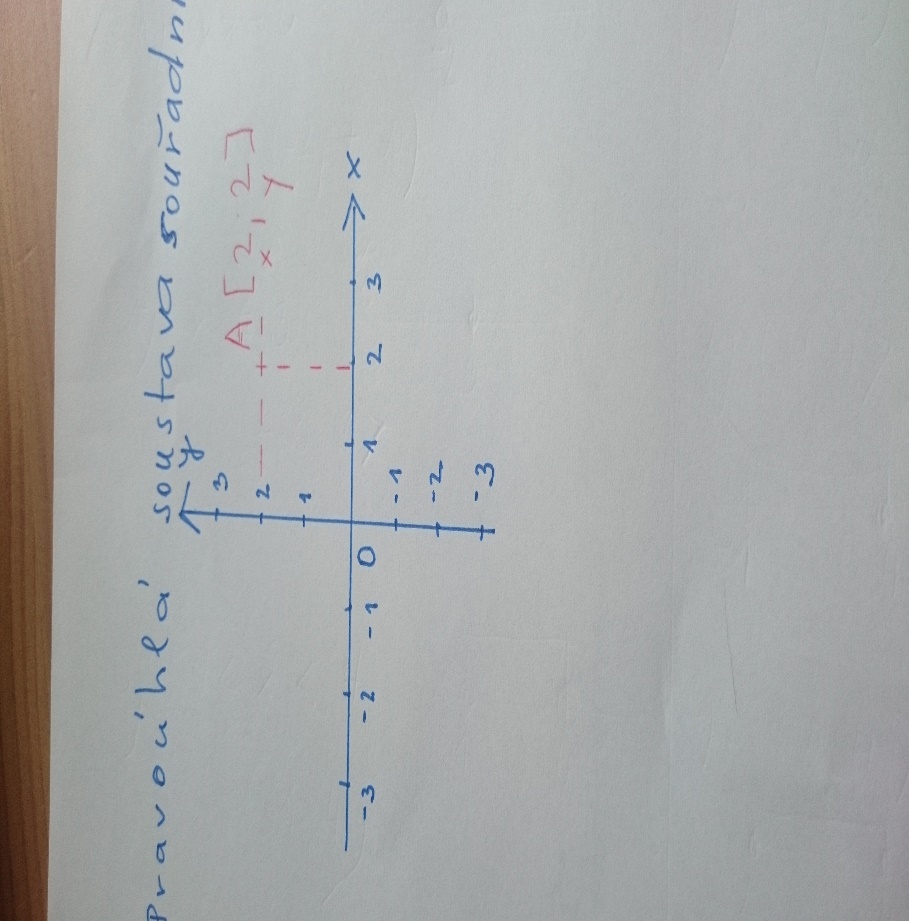  Úkol : udělejte a pošlete16 / 2  Narýsujte jen graf funkce y = 3 – 2x ,x je reálné číslo, hodnoty si spočítejte do tabulky dosazením do rovnice (ukázka výpočtů minulý týden), pak si narýsujete pravoúhlou soustavu souřadnic, do ní vyznačíte body o souřadnicích[ x, y ] , pokud je dobře vypočítáte, měly by jít spojit v přímku  Otázka za milion bodů :  kde se proboha vzalo to?hodnoty x jsem vám vybrala z množiny reálných čísel, ale můžete si vybrat i svoje xO funkcích se ted hodně mluví i v souvislosti s koronavirem, můžete vidět grafy šíření nemoci v závislosti na opatřeních , jaká jsou. Případně jak by to vypadalo, kdyby se virům dal volný průběh.------------------------------------------------------------------------------------------------------------------------Ti, co se chystají na střední školy si udělají tento příklad,  z grafu na str. 18 vyčíst odpovědi na otázky a pak si zkontrolovat podle výsledků vzadu, zda se vám to povedlo, poctivě si odškrtat, co dobře, co ne a napsat počet chyb, občas v přijímačkách bývají i takové úlohyStr. 17 -18 / 6 Úterý  31.3.,   středa 1. 4. ,  čtvrtek 2.4. ( 3 hodiny) V učebnici najdete od str. 18 do str. 24, vypadá to tam kapku děsivě, ale uvidíte, že je to stravitelné a že rýsovat grafy lineární funkce je hračka.Lineární funkce  ( u př. si zapište řešení, moje vysvětlivky netřeba, grafy si narýsujte)Lineární funkce je dána rovnicí y = ax + b, kde a, b jsou libovolná reálná čísla a definiční obor je množina všech reálných čísel Grafem lineární funkce je přímka Je-li a větší jak  nula, je lineární funkce rostoucíJe-li a menší jak nula, je lineární funkce klesajícíNebojte se toho a koukněte na obr.str 22 ten je pěknýPoznámka : definiční obor je takový vznešený název toho, že x si vybíráme většinou jak chceme z reálných čísel Např.  y =  2x + 4 je rovnice lineární funkce, a je 2, b je 4Protože a je  2  ( kladné číslo větší jak nula) je funkce rostoucíA tedˇ jak na graf lineární funkce:Protože je to přímka, stačí nám udělat 2 body a ty spojit do přímky. Budˇ můžeme udělat tabulku a do ní několik nebo  nejméně 2 hodnoty.Nebo si můžeme najít průsečíky s osou  x a y .(graf – čára – přímka protíná osu x a osu y)Např. budeme dělat graf lineární funkce dané rovnicí   y = 2x + 4, x je reálné čísloPx [ x  , 0 ]       průsečík s osou x má souřadnici y vždy 0Dosadíme 0 za y do rovnice a vypočítáme x0 = 2x + 4      -2x = 4  / :  ( -2)x = -2             Px   [  -2  ,   0 ]                      Py  [  0  ,y    ] průsečík s osou y má  souřadnici x vždy 0Dosadíme za x do rovnice a vypočítáme yy = 2.0 + 4y =  4          Py  [  0 , 4]      Poznámka: vidíte to číslo 4 ?  a  vidíte ho v rovnici?  vlastně ani nemusíme počítat, Py má vždy souřadnice Py [ 0 , b] , dá se tedy napsat vždy hned ,  graf pak vypadá takto( narýsujte to lépe než já)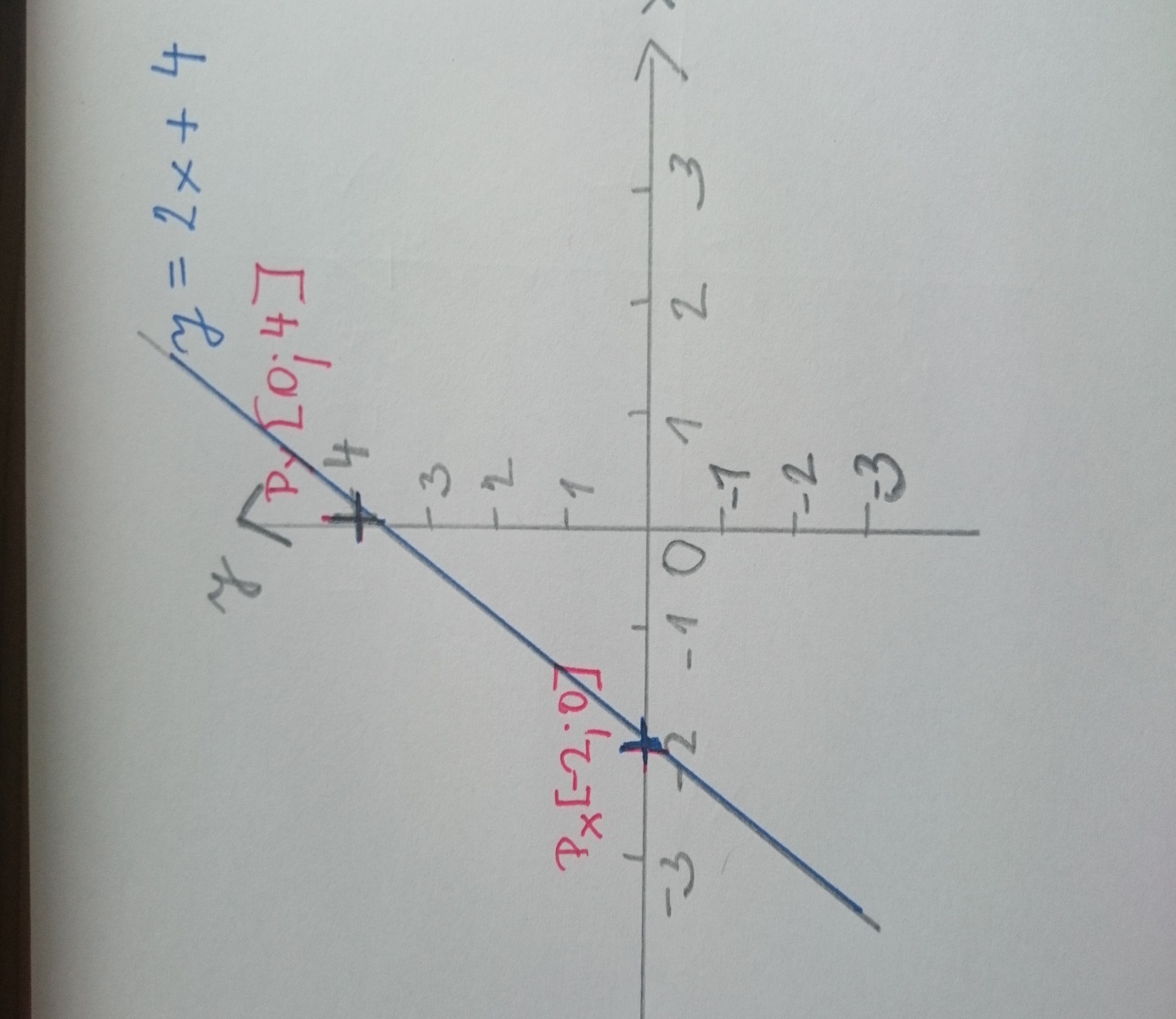 Jestli se vám určování Px a Py nelíbí ( trochu tipuji, že nelíbí),můžete si u lineární funkce najít 2 libovolné body  jak chceteRovnice funkce je y = 2x + 4,x je reálné číslo,  nachystáte tabulku, vyberte si libovolně x, já si vybrala – 3 a 1A vypočítejte y               x = -2  pak y = 2 . ( -3) + 4 = -6 + 4 = -2               x = 1  pak y = 2 . 1 + 4 = 6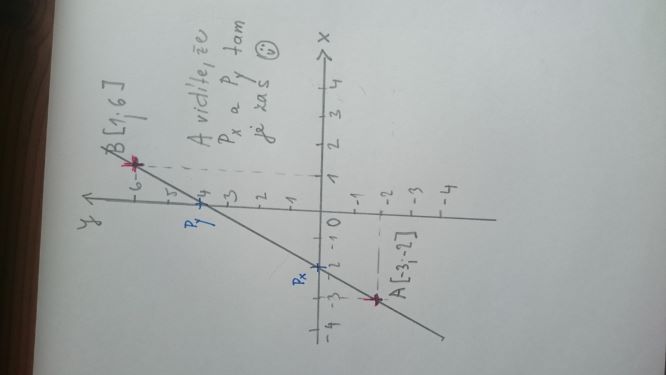  Kdo se nechytá, koukne na pana učitele, který i mluví https://www.youtube.com/watch?v=gV_ILDK7vVo ÚKOL:  Sami uděláte a pošlete: Narýsujte  graf lineární funkce dané rovnicí y = 3x + 1, x je reálné číslo. Zvolte si možnost řešení tabulkou, zkuste odhalit souřadnice  PyDěkuji moc všem, kteří poctivě pracují a posílají  úkoly.Opakujte si na přijímačky – zrušené nejsou. Opatrujte se.  JMx2y2X-2 0 12yx-31  y-26